　　　　年　　月　　日(Year) (Month) (Day)誓約書(Pledge)国立大学法人電気通信大学長(President of The University of Electro-Communications)田野　俊一(Tano Shunichi)　　殿氏名(Applicant’s name)　　　　　　　　　　　　 署名(Applicant’s Signature)　　　　　　　　　　　電気通信大学に入学（採用）等の上は、無断で大学の所有物(非公知技術、非公知ソフトウェア及び貨物を含む)の提供及び学外への持ち出しを行いません。次のいずれかに該当する場合には、指導教員（受入教員）に相談するとともに、必要な場合には日本国政府が定める外国為替及び外国貿易法、米国輸出管理規則その他適用される日本国又は外国の輸出関連法規に従い所定の手続を行うことを誓約します。I hereby pledge that if, upon enrollment to or employed or any as such by the University of Electro–Communications (hereinafter, UEC), I will neither provide nor carry out a possession of the University to outside without permission. If either of the two following cases applies, I will consult my supervisor (i.e., the academic staff accepting me as a student or a researcher). And if deemed necessary, I shall implement the procedures prescribed by the Foreign Exchange and Foreign Trade Act and applicable acts and ordinances established by the Government of Japan, US Export Administration Regulations and other applicable foreign export-related laws and regulations.　一　研究上の技術情報若しくはソフトウェアを在学（在職）中に外国において提供し、若しくは非居住者若しくは非居住者の影響を強く受けている居住者（「特定類型」に該当する者という。）に対して提供しようとする場合、又はこれを在学（在職）後に提供することが在学（在職）中に明らかとなった場合1.   In the case where I wish to provide research-related technology information or software to foreign countries or to non-residents of Japan or to residents of Japan under the significant influence of non-residents of Japan (i.e., a person falling under the “Specific Categories”.) during enrollment or employment or any as such at UEC or it becomes obvious during this period that I may provide such information or software after withdrawing or leaving from UEC.　二　研究上の貨物（使用機器若しくは使用材料若しくは研究の結果得られた有体物）を在学（在職）中に外国に輸出（海外へ送付又は持出し等）しようとする場合、又はこれらを在学（在職）後に輸出することが在学（在職）中に明らかとなった場合2.   In the case where I wish to export (sending to foreign countries or bringing out, etc.) devices or materials used in my research or tangible objects gained from the research to foreign countries during enrollment or employment or any as such at UEC or it becomes obvious during this period that I may export the aforesaid items after withdrawing or leaving from UEC.　さらに研究上の技術情報・ソフトウェア・貨物及び／又はその複製は、大量破壊兵器の設計、製造及び／又は使用、すなわち、核兵器、化学兵器、生物兵器及びミサイルなどの大量破壊兵器の運搬システム又は核爆発活動又は ＩＡＥＡ保障措置が適用されない核燃料サイクル活動・重水製造又はその他軍事用途には使用しません。Furthermore, research-related technology information, software, Item(s) and/or replica thereof will not be used for the development, production and/or use of the weapons of mass destruction (WMD) namely nuclear weapon, chemical weapon, biological weapon and WMD delivery systems such as missiles, nor be used in any nuclear explosive activity, nuclear fuel-cycle activity, heavy water production which is not covered by IAEA safeguards and/or other military activities.以上(End)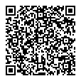 ※「特定類型」については、https://www.meti.go.jp/policy/anpo/law_document/minashi/jp_daigaku.pdfの４頁を参照してください※Regarding to the “Specific Categories”, please refer to Page 4 of 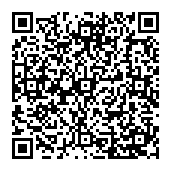 https://www.meti.go.jp/policy/anpo/law_document/minashi/en_daigaku_.pdf